Příloha č. 1: 2. Výzvy k předkládání projektových žádostí o finanční podporu 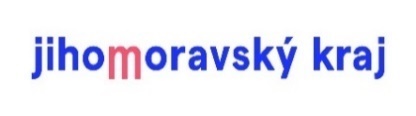 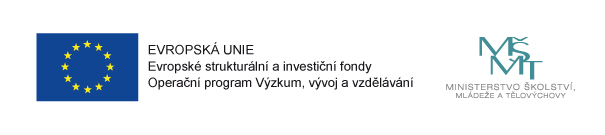 v rámci projektu Smart akcelerátor v Jihomoravském kraji II, AKTIVITA – ASISTENCEprojekt Jihomoravského kraje CZ.02.2.69/0.0/0.0/18_055/0014359„Smart Akcelerátor v Jihomoravském kraji II“financovaného z Operačního programu Výzkum, vývoj a vzděláváníFormulář žádosti o finanční podporuA1. Základní údaje o přípravném projektu a vlastním projektu AbstraktPopište stručně svůj projekt (max. 2000 znaků, vč. mezer). Popište hlavní cíle projektu, včetně vztahu k prioritám RIS (regionální nebo národní) a jak bude cílů dosaženo. A2. žadatel a partneřiUveďte seznam všech subjektů, které se účastní projektu (žadatel i partneři) se specifikací právnické osoby i konkrétního zúčastněného pracoviště a kontaktní osoby. V případě většího počtu partnerů doplňte další tabulku pro každého dalšího partnera.Pozn.: sídlo nebo provozovna žadatele musí být na území Jihomoravského kraje	A3. RozpočetVyplňte rozpočtovou tabulku níže a to zvlášť pro přípravný projekt a pro vlastní projekt, jehož přípravu chcete podpořit. Je zřejmé, že podrobnost rozpočtu vlastního projektů nemusí být v tuto chvíli velká, jelikož smyslem aktivity je podrobný projektový plán a rozpočet připravit. Přesto by mělo být již nyní jasné, jaké typy nákladů a v jakém rozsahu se do budoucna předpokládají. V případě projektu (přípravného i vlastního) s účastí partnera či partnerů uveďte také, jaký objem nákladů připadá na žadatele a jaký na partnera (v případě většího počtu partnerů doplňte další sloupce dle potřeby). V obou případech můžete rozpočet okomentovat a vysvětlit v textu pod tabulkou. Vysvětlující text však nesmí přesáhnout délku jedné strany. U vlastního záměru rovněž uveďte v komentáři předpokládaný zdroj financování vlastního projektu a podmínky spolufinancování (jsou-li známy).Přípravný projektVlastní projekt Předpokládaný zdroj financování vlastního projektu a podmínky jeho spolufinancování (jsou-li známy):začátek počítání stran (limit 10 stran)A4. Cíle projektu, cílová skupina a potřebnost projektu Touto sekcí počíná část žádosti, na kterou se vztahuje limit rozsahu žádosti. Ten je stanoven na maximálně 10 stran (bez příloh). Text přesahující tento limit nebude pro potřeby hodnocení brán v potaz.Popište cíle vlastního projektu a jejich vazbu na cíle výzvy. Specifikujte cílovou skupinu projektu, která bude mít přínos z jeho realizace (z hlediska RIS JMK jsou klíčové cílové skupiny mimo samotné příjemce a mohou jimi být například firmy, absolventi vysokých škol, široká veřejnost, apod.). Zdůvodněte potřebnost projektu z hlediska žadatele i jednotlivých cílových skupin; popište, jak jste schopni tuto potřebu dokladovat (např. již existující spolupráce s firmami v oblasti výzkumu či výchovy absolventů a doklady o poptávce po dalších spolupracích např. v podobě písemného vyjádření zájmu;  výsledky takové spolupráce a zájem ji dále rozvíjet; analýzy uplatnění dosavadních absolventů a analýza poptávky zaměstnavatelů, včetně písemného vyjádření zájmu potenciálních zaměstnavatelů participovat na přípravném projektu). Popište, jaké změny oproti stávajícímu stavu projektem dosáhnete. V co největší míře kvantifikujte výstupy a výsledky, kterých chcete dosáhnout a kterými chcete takovou změnu prokázat.V případě projektů, kde je to relevantní (týká se projektů které reagují na specifické cíle RIS JMK 5.1., 5.2. případně 4.2) popište jak realizace projektu přispěje k posílení specializace JMK a to buď posílením klíčových hospodářských odvětví JMK, nebo reakcí na globální výzvy identifikované v RIS JMK, nebo posílením průřezových kompetencí identifikovaných v RIS JMK, případně kombinací všech tří dimenzí specializace (viz tabulka níže). Uveďte, s kterými subjekty regionálního (případně národního) inovačního ekosystému (nad rámec partnerů projektu) budete při realizaci spolupracovat (např. potenciální zaměstnavatelé absolventů, technologické firmy spolupracující na výzkumných aktivitách, další výzkumné organizace apod.).V případě projektů, kde je to relevantní, uveďte v tabulce níže vyznačte (formou křížků „X“) očekávaný dopad na posílení specializace RIS JMK. Okomentujte v textu pod tabulkou (ne delší než půl strany). Fakt, že projekt naplňuje více či méně vertikálních priorit současně není samo o sobě výhodou.A5. Plán aktivit Do tabulky níže popište jednotlivé aktivity, které budete realizovat v rámci přípravného projektu a uveďte plánované náklady (suma nákladů by měla odpovídat sumě nákladů uváděných v sekci A3). Pod tabulkou můžete doplnit slovní komentář k jednotlivým aktivitám, který pomůže posoudit účelnost a hospodárnost uvedené aktivity a nákladu.Přípravný projektDo tabulky níže popište jednotlivé aktivity, které budete realizovat v rámci vlastního projektu a uveďte plánované náklady (suma nákladů by měla odpovídat sumě nákladů uváděných v sekci A3). Pod tabulkou můžete doplnit slovní komentář k jednotlivým aktivitám, který pomůže posoudit účelnost a hospodárnost uvedené aktivity a nákladu.Vlastní projektA6. Realizační tým a řízení projektuPopište, jak bude přípravný projekt řízen, kdo bude za jeho realizaci odpovídat a jak budou rozděleny jednotlivé manažerské odpovědnosti. Popište také, které odpovědnosti a kompetence dosud nemá žadatel personálně zajištěny, ale bude je nutné pro realizaci projektu zajistit.Popište složení a kvalifikaci týmu odpovědného za realizaci přípravného projektu a jeho předpoklady pro úspěšnou realizaci projektu. V případě, že předpokládáte odlišné složení týmu odpovědného za realizaci přípravného a vlastního projektu, popište odděleně i složení realizačního týmu pro vlastní projekt.V případě přípravného projektu doložte zejména kvalifikaci týmu pro přípravu projektu. V případě vlastního projektu doložte, že žadatel disponuje kromě kapacit pro řízení projektu také nezbytnými odborníky s expertízou pro zajištění věcné stránky projektu (tj. uveďte jmenovitě klíčové výzkumné či pedagogické pracovníky, jejich roli v projektu a doložte jejich odborné kvalifikace – publikační činnost, účast na realizaci relevantních projektů, historie a výsledky spolupráce s aplikační sférou, apod.).Do textu uveďte pouze stručný popis kvalifikace a kompetence členů týmu. Dále je možné využít odkazů na osobní webové stránky členů týmu, které obsahují potřebné informace. V případě potřeby můžete připojit i profesní životopis(y) jako zvláštní přílohu žádosti. Jednotlivý životopis nesmí přesáhnout rozsahem 4 strany A4, text nad tento limit nebude při hodnocení brán v potaz.V případě, že má projekt mezinárodní dimenzi, uveďte podrobnosti o zapojení zahraničních partnerů či odborníků, s nimiž budete na projektu spolupracovat.V ……………………………  dne …………………….	……….………………………………………	 	podpis statutárního zástupce 		(statutárních zástupců)Název projektuAkronymDélka realizace přípravného projektu (v měsících)3 - 12Plánovaná délka vlastního projektuPlánovaný zdroj financování vlastního projektuPlánovaný finanční objem vlastního projektuPředpokládané zahájení vlastního projektumm/yyyyPředpokládané ukončení vlastního projektumm/yyyyKlíčová slova charakterizující oborové zaměření projektuTyp projektu (A nebo B)ŽadatelSídlo nebo provozovna (ulice, č.p., obec, PSČ)Pracoviště a klíčoví členové týmu, jejich pozice a role Webová stránka organizace či pracoviště žadateleKontaktní osobaPozicePartnerSídlo nebo provozovna (ulice, č.p., obec, PSČ)Pracoviště a klíčoví členové týmu, jejich pozice a role Webová stránka organizace či pracoviště partneraKontaktní osobaPoziceTyp výdajeSazbaPočet člověko-měsícůCelkem s DPH(v tis. Kč)Celkem bez DPH(v tis. Kč)ŽadatelPartner1. Mzdy, včetně povinných odvodů a výdajů na dohody konané mimo pracovní poměr… Kč / měs. ---2. Výdaje na cestovní náhrady na zahraniční služební cesty - …- …---------3. Nákup služeb- …- …------Celkový rozpočet (včetně min. 20 % spolufinancování žadatelem)------Celková požadovaná dotace------Typ výdajeCelkem s DPH(v tis. Kč)Celkem bez DPH(v tis. KčŽadatelPartner 1. osobní výdaje---2. přístroje a vybavení3. budovy a pozemky4. služby5. ostatníCelkový rozpočetPrůřezové kompetenceKreativní kompetencePrůřezové kompetenceKompetence pro digitální transformaciPrůřezové kompetenceKompetence pro udržitelný růstKlíčová hospodářská odvětví Pokročilé stroje a strojírenská zařízeníKlíčová hospodářská odvětví Přístroje a zařízení pro měření a snímání Klíčová hospodářská odvětví Vývoj SW a služeb v oblasti ITKlíčová hospodářská odvětví Zdravotnické a farmaceutické výrobky a diagnostika Klíčová hospodářská odvětví Energetické strojírenství a elektronické komponentyKlíčová hospodářská odvětví AerospaceGlobální výzvyKlimatická změna a enviromentální udržitelnost – Klimatická změnaGlobální výzvyVšudypřítomné digitální technologie a obsah – Digitální technologieGlobální výzvyDemografické stárnutí a zdravá společnost - Zdravá společnost  Popis aktivitNáklady(v tis. Kč)Plánovaný výstup, příp. milníkTermín realizace(start; konec)Popis aktivitOdhadované náklady(v tis. Kč)Plánovaný výstup, příp. milníkOdhadovaný termín realizace(start; konec)